от  27.01.2015    № 9-дс. Туринская СлободаО разрешении использования средств        В связи с наличием остатка неиспользованных бюджетных средств по МАДОУ «Слободо-Туринский детский сад   «Родничок»  и на основании обращения руководителя  данного ДОУ,       ПОСТАНОВЛЯЮ:          Разрешить использовать остатки средств с 2014 года по МАДОУ «Слободо-Туринский детский сад комбинированного вида «Родничок» в сумме 153394,57 руб. (906 0701 1412501621 241) в 2015 году.Основание: - исполнение бюджета за 2014 год,	- ходатайство руководителя  ДОУ.   Начальник Слободо-Туринского МОУО:                             Г.И.ФоминовС постановлением ознакомлены:	Н.В.Рямова	Л.Ю.Сабурова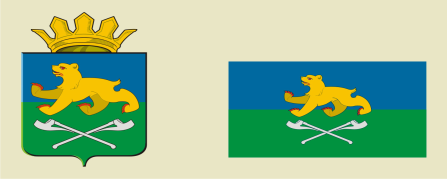 СЛОБОДО-ТУРИНСКИЙ  МУНИЦИПАЛЬНЫЙ ОТДЕЛУПРАВЛЕНИЯ ОБРАЗОВАНИЕМП О С Т А Н О В Л Е Н И Е